Shepard Academy Freshman Block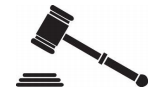 Reading Log: Section Three25 PointsName: Section Three: Chapters XVII-XXIIWrite three tweets from Huck and three from Jim about what happens in this section. Also write a tweet from the Duke, the King, and one of the Grangerfords (your choice). Remember that a single tweet cannot exceed 140 characters (letters, spaces, and punctuation). Try to see the situation from their perspectives. 